ОБЩИЕ СВЕДЕНИЯ Учебная дисциплина «Математическая логика» изучается в четвертом семестре.Курсовая работа/Курсовой проект не предусмотрены.Форма промежуточной аттестации: экзамен Место учебной дисциплины в структуре ОПОПУчебная дисциплина «Математическая логика» относится к части программы, формируемой участниками образовательных отношений.Основой для освоения дисциплины «Математическая логика» являются результаты обучения по предшествующим дисциплинам и практикам:Схемотехника.Результаты обучения по учебной дисциплине «Математическая логика», используются при изучении следующих дисциплин и прохождения практик:Теория множеств и алгоритмы на графах;Модели и методы искусственного интеллекта;Лингвистическое и информационное обеспечение систем логистикиПроектирование жизненного цикла автоматизированных систем логистикиРезультаты освоения учебной дисциплины «Математическая логика» в дальнейшем будут использованы при прохождении производственной практики и выполнении выпускной квалификационной работы. ЦЕЛИ И ПЛАНИРУЕМЫЕ РЕЗУЛЬТАТЫ ОБУЧЕНИЯ ПО ДИСЦИПЛИНЕЦелями изучения дисциплины «Математическая логика» являютсяизучение основ классической логики и теории алгоритмов, формальных теорий первого порядка, аксиом и правил вывода, формального доказательстве теорем;знакомство с понятиями логического языка и метаязыка, теорем и метатеорем, полноты и непротиворечивости теорий, с классификацией неклассических логик, с математическим понятиям вычислимости, с примерами алгоритмически неразрешимых задач; формирование навыков построения таблиц истинности и формул в СДНФ по заданным таблицам истинности, преобразования логических формул, интерпретации формул логики предикатов, запись содержательных утверждений в виде формул логики предикатов;формирование навыков научно-теоретического подхода к решению задач профессиональной направленности и практического их использования в дальнейшей профессиональной деятельности;формирование у обучающихся компетенций, установленных образовательной программой в соответствии с ФГОС ВО по данной дисциплине;2.1.	Формируемые компетенции, индикаторы достижения компетенций, соотнесённые с планируемыми результатами обучения по дисциплине «Математическая логика»:СТРУКТУРА И СОДЕРЖАНИЕ УЧЕБНОЙ ДИСЦИПЛИНЫ Общая трудоёмкость учебной дисциплины по учебному плану составляет:3.1.	Структура учебной дисциплины для обучающихся по видам занятий.Структура учебной дисциплины для обучающихся по разделам и темам дисциплины: (очная форма обучения)3.3.	Краткое содержание учебной дисциплины.3.4	Организация самостоятельной работы обучающихсяВнеаудиторная самостоятельная работа обучающихся включает в себя:подготовку к лекциям, практическим и лабораторным занятиям, , экзамену;изучение учебных пособий;изучение разделов/тем, не выносимых на лекции и практические занятия самостоятельно;изучение теоретического и практического материала по рекомендованным источникам;подготовка к выполнению лабораторных работ и отчетов по ним;подготовка к промежуточной аттестации в течение семестра;Перечень разделов/тем/, полностью или частично отнесенных на самостоятельное изучение с последующим контролем:  3.5	Применение электронного обучения, дистанционных образовательных технологийРеализация программы учебной дисциплины с применением электронного обучения и дистанционных образовательных технологий регламентируется действующими локальными актами университета.В электронную образовательную среду перенесены отдельные виды учебной деятельности:РЕЗУЛЬТАТЫ ОБУЧЕНИЯ ПО ДИСЦИПЛИНЕ, КРИТЕРИИ ОЦЕНКИ УРОВНЯ СФОРМИРОВАННОСТИ КОМПЕТЕНЦИЙ, СИСТЕМА И ШКАЛА ОЦЕНИВАНИЯ4.1.	Соотнесение планируемых результатов обучения с уровнями сформированности компетенцииОЦЕНОЧНЫЕ СРЕДСТВА ДЛЯ ТЕКУЩЕГО КОНТРОЛЯ УСПЕВАЕМОСТИ И ПРОМЕЖУТОЧНОЙ АТТЕСТАЦИИ, ВКЛЮЧАЯ САМОСТОЯТЕЛЬНУЮ РАБОТУ ОБУЧАЮЩИХСЯ	При проведении контроля самостоятельной работы обучающихся, текущего контроля и промежуточной аттестации по учебной дисциплине «Математическая логика»  проверяется уровень сформированности у обучающихся компетенций и запланированных результатов обучения по дисциплине   указанных в разделе 2 настоящей программы.5.1.	Формы текущего контроля успеваемости, примеры типовых заданий:5.2.	Критерии, шкалы оценивания текущего контроля успеваемости:5.3.	Промежуточная аттестация:5.4 Критерии, шкалы оценивания промежуточной аттестации учебной дисциплины5.5.	Система оценивания результатов текущего контроля и промежуточной аттестации. Оценка по дисциплине выставляется обучающемуся с учётом результатов текущей и промежуточной аттестации.Полученный совокупный результат конвертируется в пятибалльную систему оценок в соответствии с таблицей:6.	ОБРАЗОВАТЕЛЬНЫЕ ТЕХНОЛОГИИ	Реализация программы предусматривает использование в процессе обучения следующих образовательных технологий:проблемная лекция;проведение интерактивных лекций;поиск и обработка информации с использованием сети Интернет;дистанционные образовательные технологии;применение электронного обучения;использование на лекционных занятиях видеоматериалов и наглядных пособий;самостоятельная работа в системе компьютерного тестирования;7.	ПРАКТИЧЕСКАЯ ПОДГОТОВКА	Практическая подготовка в рамках учебной дисциплины реализуется при проведении, лабораторных работ, предусматривающих участие обучающихся в выполнении отдельных элементов работ, связанных с будущей профессиональной деятельностью. 	Проводятся отдельные занятия лекционного типа, которые предусматривают передачу учебной информации обучающимся, которая необходима для последующего выполнения практической работы.8.	ОРГАНИЗАЦИЯ ОБРАЗОВАТЕЛЬНОГО ПРОЦЕССА ДЛЯ ЛИЦ С ОГРАНИЧЕННЫМИ ВОЗМОЖНОСТЯМИ ЗДОРОВЬЯ 	При обучении лиц с ограниченными возможностями здоровья и инвалидов используются подходы, способствующие созданию без барьерной образовательной среды: технологии дифференциации и индивидуального обучения, применение соответствующих методик по работе с инвалидами, использование средств дистанционного общения, проведение дополнительных индивидуальных консультаций по изучаемым теоретическим вопросам и практическим занятиям, оказание помощи при подготовке к промежуточной аттестации.	При необходимости рабочая программа дисциплины может быть адаптирована для обеспечения образовательного процесса лицам с ограниченными возможностями здоровья, в том числе для дистанционного обучения.	Учебные и контрольно-измерительные материалы представляются в формах, доступных для изучения студентами с особыми образовательными потребностями с учетом нозологических групп инвалидов:	Для подготовки к ответу на практическом занятии, студентам с ограниченными возможностями здоровья среднее время увеличивается по сравнению со средним временем подготовки обычного студента.	Для студентов с инвалидностью или с ограниченными возможностями здоровья форма проведения текущей и промежуточной аттестации устанавливается с учетом индивидуальных психофизических особенностей (устно, письменно на бумаге, письменно на компьютере, в форме тестирования и т.п.). 	Промежуточная аттестация по дисциплине может проводиться в несколько этапов в форме рубежного контроля по завершению изучения отдельных тем дисциплины. При необходимости студенту предоставляется дополнительное время для подготовки ответа на зачете или экзамене.	Для осуществления процедур текущего контроля успеваемости и промежуточной аттестации обучающихся создаются, при необходимости, фонды оценочных средств, адаптированные для лиц с ограниченными возможностями здоровья и позволяющие оценить достижение ими запланированных в основной образовательной программе результатов обучения и уровень сформированности всех компетенций, заявленных в образовательной программе.9.	МАТЕРИАЛЬНО-ТЕХНИЧЕСКОЕ ОБЕСПЕЧЕНИЕ ДИСЦИПЛИНЫ	Материально-техническое обеспечение дисциплины при обучении с использованием традиционных технологий обучения.Материально-техническое обеспечение учебной дисциплины при обучении с использованием электронного обучения и дистанционных образовательных технологий.Технологическое обеспечение реализации программы осуществляется с использованием элементов электронной информационно-образовательной среды университета.10.	УЧЕБНО-МЕТОДИЧЕСКОЕ И ИНФОРМАЦИОННОЕ ОБЕСПЕЧЕНИЕ УЧЕБНОЙ ДИСЦИПЛИНЫ 11.	ИНФОРМАЦИОННОЕ ОБЕСПЕЧЕНИЕ УЧЕБНОГО ПРОЦЕССА11.1 Ресурсы электронной библиотеки, информационно-справочные системы и профессиональные базы данных:11.2 Перечень программного обеспечения Перечень используемого программного обеспечения с реквизитами подтверждающих документов составляется в соответствии с Приложением № 2 к ОПОП ВО.ЛИСТ УЧЕТА ОБНОВЛЕНИЙ РАБОЧЕЙ ПРОГРАММЫ УЧЕБНОЙ ДИСЦИПЛИНЫВ рабочую программу учебной дисциплины внесены изменения/обновления и утверждены на заседании кафедры:Министерство науки и высшего образования Российской ФедерацииМинистерство науки и высшего образования Российской ФедерацииФедеральное государственное бюджетное образовательное учреждениеФедеральное государственное бюджетное образовательное учреждениевысшего образованиявысшего образования«Российский государственный университет им. А.Н. Косыгина«Российский государственный университет им. А.Н. Косыгина(Технологии. Дизайн. Искусство)»(Технологии. Дизайн. Искусство)»Институт Мехатроники и информационных технологийКафедра Автоматизированных систем обработки информации и управленияРАБОЧАЯ ПРОГРАММАУЧЕБНОЙ ДИСЦИПЛИНЫРАБОЧАЯ ПРОГРАММАУЧЕБНОЙ ДИСЦИПЛИНЫМатематическая логикаМатематическая логикаУровень образования бакалавриатНаправление подготовки09.03.01  Информатика и вычислительная техникаНаправленность (профиль)Автоматизированные системы обработки  информации и управления,Информационные технологии в логистикеСрок освоения образовательной программы по очной форме обучения4 годаФорма обученияочнаяРабочая программа учебной дисциплины «Математическая логика» основной профессиональной образовательной программы высшего образования, рассмотрена и одобрена на заседании кафедры, протокол № 11 от 22.06.2021 г.Разработчик рабочей программы учебной дисциплины:Рабочая программа учебной дисциплины «Математическая логика» основной профессиональной образовательной программы высшего образования, рассмотрена и одобрена на заседании кафедры, протокол № 11 от 22.06.2021 г.Разработчик рабочей программы учебной дисциплины:Рабочая программа учебной дисциплины «Математическая логика» основной профессиональной образовательной программы высшего образования, рассмотрена и одобрена на заседании кафедры, протокол № 11 от 22.06.2021 г.Разработчик рабочей программы учебной дисциплины:Рабочая программа учебной дисциплины «Математическая логика» основной профессиональной образовательной программы высшего образования, рассмотрена и одобрена на заседании кафедры, протокол № 11 от 22.06.2021 г.Разработчик рабочей программы учебной дисциплины:Рабочая программа учебной дисциплины «Математическая логика» основной профессиональной образовательной программы высшего образования, рассмотрена и одобрена на заседании кафедры, протокол № 11 от 22.06.2021 г.Разработчик рабочей программы учебной дисциплины:доцент 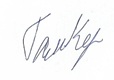 Т.М. КузьминаТ.М. КузьминаТ.М. КузьминаЗаведующий кафедройЗаведующий кафедройЗаведующий кафедрой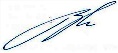 В.И. МонаховВ.И. МонаховКод и наименование компетенцииКод и наименование индикаторадостижения компетенцииПланируемые результаты обучения по дисциплине  «Технологии программирования» УК-1. Способен осуществлять поиск, критический анализ и синтез информации, применять системный подход для решения поставленных задачИД-УК-1.2. Использование системных связей и отношений между явлениями, процессами и объектами; методов поиска информации, ее системного и критического анализа при формировании собственных мнений, суждений, точек зрения;Обучающийся:Использует методы и возможности математической логики при анализе различных источников информации  для поиска  вариантов решения проблемных ситуаций;Выполняет сбор, обработку и анализ научно-технической информации на базе математической логики  ПК-1.	Способен проводить анализ предметной области, определять требования к информационной системе и возможности их реализацииИД-ПК-1.4	Сбор, обработка и анализ научно-технической информации, применение математических методов и алгоритмов для обработки и анализа данных	 Проектная деятельностьОбучающийся:Использует методы и возможности математической логики при анализе различных источников информации  для поиска  вариантов решения проблемных ситуаций;Выполняет сбор, обработку и анализ научно-технической информации на базе математической логики  по очной форме обучения – 4з.е.144час.Структура и объем дисциплиныСтруктура и объем дисциплиныСтруктура и объем дисциплиныСтруктура и объем дисциплиныСтруктура и объем дисциплиныСтруктура и объем дисциплиныСтруктура и объем дисциплиныСтруктура и объем дисциплиныСтруктура и объем дисциплиныСтруктура и объем дисциплиныОбъем дисциплины по семестрамформа промежуточной аттестациивсего, часКонтактная аудиторная работа, часКонтактная аудиторная работа, часКонтактная аудиторная работа, часКонтактная аудиторная работа, часСамостоятельная работа обучающегося, часСамостоятельная работа обучающегося, часСамостоятельная работа обучающегося, часОбъем дисциплины по семестрамформа промежуточной аттестациивсего, часлекции, часпрактические занятия, часлабораторные занятия, часпрактическая подготовка, часкурсовая работа/курсовой проектсамостоятельная работа обучающегося, часпромежуточная аттестация, час4 семестрэкзамен14436181444527Всего:экзамен14436181444527Планируемые (контролируемые) результаты освоения: код(ы) формируемой(ых) компетенции(й) и индикаторов достижения компетенцийНаименование разделов, тем;форма(ы) промежуточной аттестацииВиды учебной работыВиды учебной работыВиды учебной работыВиды учебной работыСамостоятельная работа, часВиды и формы контрольных мероприятий, обеспечивающие по совокупности текущий контроль   промежуточного контроля успеваемостиПланируемые (контролируемые) результаты освоения: код(ы) формируемой(ых) компетенции(й) и индикаторов достижения компетенцийНаименование разделов, тем;форма(ы) промежуточной аттестацииКонтактная работаКонтактная работаКонтактная работаКонтактная работаСамостоятельная работа, часВиды и формы контрольных мероприятий, обеспечивающие по совокупности текущий контроль   промежуточного контроля успеваемостиПланируемые (контролируемые) результаты освоения: код(ы) формируемой(ых) компетенции(й) и индикаторов достижения компетенцийНаименование разделов, тем;форма(ы) промежуточной аттестацииЛекции, часПрактические занятия, часЛабораторные работыПрактическая подготовка, часСамостоятельная работа, часВиды и формы контрольных мероприятий, обеспечивающие по совокупности текущий контроль   промежуточного контроля успеваемостиЧетвертый семестрЧетвертый семестрЧетвертый семестрЧетвертый семестрЧетвертый семестрЧетвертый семестрЧетвертый семестрИД-УК-1.2,
 ИД-ПК-1.4 Логика высказываний.44226- устный опрос,- демонстрация, написанной программы,- контрольная работа.ИД-УК-1.2,
 ИД-ПК-1.4 Исчисление высказываний4224- устный опрос,- демонстрация, написанной программы,- контрольная работа.ИД-УК-1.2,
 ИД-ПК-1.4 Логика предикатов.6446- устный опрос,- демонстрация, написанной программы,- контрольная работа.ИД-УК-1.2,
 ИД-ПК-1.4 Исчисление предикатов.426- устный опрос,- демонстрация, написанной программы,- контрольная работа.ИД-УК-1.2,
 ИД-ПК-1.4 Неклассические логики.6212- устный опрос,- демонстрация, написанной программы,- контрольная работа.ИД-УК-1.2,
 ИД-ПК-1.4 Формализация понятия алгоритма8246- устный опрос,- демонстрация, написанной программы,- контрольная работа.ИД-УК-1.2,
 ИД-ПК-1.4 Сложность алгоритма42225- устный опрос,- демонстрация, написанной программы,- контрольная работа.Экзамен27экзамен по билетам / электронное тестированиеИТОГО за четвертый семестр361814472№ ппНаименование раздела и темы дисциплиныСодержание раздела (темы)Тема 1.Логика высказываний.Высказывания. Операции над высказываниями. Таблицы истинности логических формул. Законы алгебры логики. Полные системы связок. Нормальные формыТема 2.Исчисление высказываний Аксиоматические теории. Аксиомы, правила вывода. Теоремы. Формальные доказательства.  Исчисление высказываний.  Вывод из гипотез. Теорема дедукции. Язык и метаязык.Тема 3.Логика предикатов.Определение кванторов. Интерпретация формул логики предикатов. Запись утверждений в виде формул.  Истинность, выполнимость, ложность формул логики предикатов. Тема 4.Исчисление предикатов. Аксиомы, правила вывода исчисления предикатов. Логические и собственные аксиомы. Пример теории, имеющей собственные аксиомы. Полнота и непротиворечивость аксиоматической теории исчисления предикатов первого порядка. Тема 5.Неклассические логики.Неклассические логики, их классификация.
  Модальные логики.Тема 6.Формализация понятия алгоритмаМашины Тьюринга. Частично-рекурсивные функции. Тезис Тьюринга-Черча.  Универсальные машины Тьюринга. Нумерация вычислимых функций. Пример алгоритмически  неразрешимой проблемы.Тема 7.Сложность алгоритмаПонятие сложности вычислений. Меры сложности алгоритмов. Легко и трудно разрешимые задачи. P-NP проблема.№ ппНаименование раздела/темы дисциплины, выносимые на самостоятельное изучениеЗадания для самостоятельной работыВиды и формы контрольных мероприятий(учитываются при проведении текущего контроля)Трудоемкость, час1.Многозначные логикиЗнакомство с примерами интуициониских логик..Устный опрос62. Многозначные логикиЗнакомство с примерами многозначных логик. Устный опрос3использованиеЭО и ДОТиспользование ЭО и ДОТобъем, часвключение в учебный процесссмешанное обучениелекции36в соответствии с расписанием учебных занятий смешанное обучениепрактические занятия18в соответствии с расписанием учебных занятий смешанное обучениелабораторные занятия18в соответствии с расписанием учебных занятий Уровни сформированности компетенции(-й)Итоговое количество балловв 100-балльной системепо результатам текущей и промежуточной аттестацииОценка в пятибалльной системепо результатам текущей и промежуточной аттестацииПоказатели уровня сформированности Показатели уровня сформированности Показатели уровня сформированности Уровни сформированности компетенции(-й)Итоговое количество балловв 100-балльной системепо результатам текущей и промежуточной аттестацииОценка в пятибалльной системепо результатам текущей и промежуточной аттестацииуниверсальной(-ых) компетенции(-й)общепрофессиональной(-ых) компетенцийпрофессиональной(-ых)компетенции(-й)Уровни сформированности компетенции(-й)Итоговое количество балловв 100-балльной системепо результатам текущей и промежуточной аттестацииОценка в пятибалльной системепо результатам текущей и промежуточной аттестацииУК-1ИД-УК-1.2ПК-1ИД-ПК-1.4высокий85 – 100отличноОбучающийся:исчерпывающе и логически стройно излагает учебный материал, умеет связывать теорию с практикой, справляется с решением задач профессиональной направленности высокого уровня сложности, правильно обосновывает принятые решения;- дает развернутые, исчерпывающие, профессионально грамотные ответы на вопросы, в том числе, дополнительные.Обучающийся:показывает творческие способности в практическом использовании навыков разработки программного обеспечениясвободно ориентируется в учебной и профессиональной литературе;повышенный65 – 84хорошоОбучающийся:достаточно подробно, грамотно и по существу излагает изученный материал, приводит и раскрывает в тезисной форме основные понятия;- ответ отражает знание теоретического и практического материала, не допуская существенных неточностей.Обучающийся:имеет навыки разработки программного обеспечениядопускает единичные негрубые ошибки;достаточно хорошо ориентируется в учебной и профессиональной литературе;базовый41 – 64удовлетворительноОбучающийся:демонстрирует теоретические знания основного учебного материала дисциплины в объеме, необходимом для дальнейшего освоения ОПОП;- ответ отражает знания на базовом уровне теоретического и практического материала в объеме, необходимом для дальнейшей учебы и предстоящей работы по профилю обучения.Обучающийся:навыки практической разработки программного обеспечения слабые;выполняет задания только по образцу и под руководством преподавателя;демонстрирует фрагментарные знания основной учебной литературы по дисциплине;низкий0 – 40неудовлетворительно/не зачтеноОбучающийся:демонстрирует фрагментарные знания теоретического и практического материал, допускает грубые ошибки при его изложении на занятиях и в ходе промежуточной аттестации;испытывает серьёзные затруднения в применении теоретических положений при решении практических задач профессиональной направленности стандартного уровня сложности, не владеет необходимыми для этого навыками и приёмами;выполняет только простейшие задания и только по образцу, и под руководством преподавателя;ответ отражает отсутствие знаний на базовом уровне теоретического и практического материала в объеме, необходимом для дальнейшей учебы.Обучающийся:демонстрирует фрагментарные знания теоретического и практического материал, допускает грубые ошибки при его изложении на занятиях и в ходе промежуточной аттестации;испытывает серьёзные затруднения в применении теоретических положений при решении практических задач профессиональной направленности стандартного уровня сложности, не владеет необходимыми для этого навыками и приёмами;выполняет только простейшие задания и только по образцу, и под руководством преподавателя;ответ отражает отсутствие знаний на базовом уровне теоретического и практического материала в объеме, необходимом для дальнейшей учебы.Обучающийся:демонстрирует фрагментарные знания теоретического и практического материал, допускает грубые ошибки при его изложении на занятиях и в ходе промежуточной аттестации;испытывает серьёзные затруднения в применении теоретических положений при решении практических задач профессиональной направленности стандартного уровня сложности, не владеет необходимыми для этого навыками и приёмами;выполняет только простейшие задания и только по образцу, и под руководством преподавателя;ответ отражает отсутствие знаний на базовом уровне теоретического и практического материала в объеме, необходимом для дальнейшей учебы.№ ппФормы текущего контроляПримеры типовых заданий1.Контрольная работа №1Построить таблицу истинности формулы B  C  ;Упростить формулу   ;По таблице построить формулу.
1.Контрольная работа №1Построить таблицу истинности формулы  C  B;Упростить формулу   ;По таблице построить формулу.
1.Контрольная работа №1Построить таблицу истинности формулы  C  B;Упростить формулу   ;По таблице построить формулу.
2.Контрольная работа №2Из формул { (A  B)  (B  C), A  B, (B C)  A  }  используя правило MP, вывести новые формулы.Записать формулы данные в первом задании, затем знак выводимости и одну из полученных при выполнении задания 2 формулу. Затем, применяя теорему дедукции, получить некоторую теорему ИВ.Дать интерпретацию формулы х(A(x)&B(х)); оценить ее истинность в этой интерпретации.2.Контрольная работа №2Из формул { A  ((B  A)  (C  D)),  A,  A (B  A)}  используя правило MP, вывести новые формулы.Записать формулы данные в первом  задании, затем знак выводимости и одну из полученных при выполнении задания 2 формулу. Затем, применяя теорему дедукции, получить некоторую теорему ИВ.Дать интерпретацию формулы х(A(x)B(х)); оценить ее истинность в этой интерпретации.2.Контрольная работа №2Из формул { (AB)F, C(AB), C,  CА}  используя правило MP, вывести новые формулы.Записать формулы данные в первом задании, затем знак выводимости и одну из полученных при выполнении задания 2 формулу. Затем, применяя теорему дедукции, получить некоторую теорему ИВ.Дать интерпретацию формулы   х(A(x)& ┐B(х)); оценить ее истинность в этой интерпретации.3.Защита ЛР Машина Тьюринга Алфавит машины Тьюринга состоит из трех символов: 0,1,2. 0 - пустой символ. Начальная запись на ленте – последовательность из символов 1,2. Если входная последовательность содержит менее 4 символов, то она стирается, в остальных случаях она не меняется.3.Защита ЛР Машина Тьюринга Алфавит машины Тьюринга состоит из трех символов: 0,1,2. 0 - пустой символ. Начальная запись на ленте – последовательность из символов 1,2. Если входная последовательность содержит более 2  единиц, записанных подряд, то она стирается, в остальных случаях она не меняется.3.Защита ЛР Машина Тьюринга Алфавит машины Тьюринга состоит из трех символов: 0,1,2. 0 - пустой символ. Начальная запись на ленте – последовательность из символов 1,2. Если входная последовательность содержит более 2  единиц, записанных подряд, то она не меняется, в остальных случаях она стирается..4.Защита ЛР Сравнение алгоритмовНаписать программу, реализующую алгоритмы «Решение в лоб» и алгоритм Евклида, решающие задачу нахождения наибольшего общего делителя. Выполнить испытания на числах, входящих в интервал, определенный вариантом задания, результаты испытаний поместить в таблицу, на основе результатов испытаний сделать вывод о эффективности изучаемых алгоритмов.Наименование оценочного средства (контрольно-оценочного мероприятия)Критерии оцениванияШкалы оцениванияШкалы оцениванияНаименование оценочного средства (контрольно-оценочного мероприятия)Критерии оценивания100-балльная системаПятибалльная системаЗащита лабораторной работыОбучающийся, в процессе разработки программы продемонстрировал глубокие знания дисциплины, сущности проблемы, при устном опросе им были даны логически последовательные, содержательные, полные, правильные и конкретные ответы на все вопросы, легко мог внести изменения в работу своей программы по запросу преподавателя.5Защита лабораторной работыОбучающийся, в процессе разработки программы принимал обоснованные верные решения, однако, при устном опросе допускал незначительные неточности, с трудом мог внести в свою программу требуемых изменений.4Защита лабораторной работыОбучающийся, слабо ориентируется в материале, в рассуждениях не демонстрирует логику ответа, плохо владеет профессиональной терминологией, не раскрывает суть проблемы и не предлагает конкретного ее решения. 3Защита лабораторной работыОбучающийся не смог разработать программу, выполняющую все необходимые действия. 2Выполнение контрольной работыОбучающийся демонстрирует грамотное решение всех задач, использование правильных методов решения при незначительных вычислительных погрешностях5Выполнение контрольной работыПродемонстрировано использование правильных методов при решении задач при наличии существенных ошибок в 1-2 из них; 4Выполнение контрольной работыОбучающийся использует верные методы решения, но правильные ответы в большинстве случаев  отсутствуют;3Выполнение контрольной работыОбучающимся использованы неверные методы решения, отсутствуют верные ответы.2Устный  опросОбучающийся демонстрирует глубокие и прочные знания материала по заданным вопросам, исчерпывающе и последовательно, грамотно и логически стройно его излагает5Устный  опросОбучающийся дал достаточно полный ответ на вопрос, имеются незначительные неточности и не существенные ошибки;4Устный  опросОбучающийся плохо ориентируется в материале, в рассуждениях не демонстрирует логику ответа, плохо владеет профессиональной терминологией3Устный  опросОбучающийся не знает материала, не владеет профессиональной терминологией, не отвечает на задаваемые вопросы2Форма промежуточной аттестацииТиповые контрольные задания и иные материалыдля проведения промежуточной аттестации:Экзамен: в устной форме по билетамБилет №1Математическая логика – точная наука. Различия между понятиями и терминами.Свойства истинности и ложности формул логики предикатов Построить таблицу истинности формулы B  C  C  B;Билет №2Интерпретация формул логики предикатов. Примеры различных интерпретаций одной и той же формулы.Булевы функции. Полные системы логических связок, примеры определения одних связок через другиеДать интерпретацию формулы х(A(x)&B(х)); оценить ее истинность в этой интерпретации.Билет №3Тавтологии,  выполнимые, тождественно ложные формулы. Свойство тавтологий (доказательство).Теоремы Геделя о неполноте. Неполнота и невозможность построения полной  формальной арифметики).Из формул { (A  B)  (B  C), A  B, (B C)  A  }  используя правило MP, вывести новые формулы.Экзамен:Компьютерное тестирование Вопрос с выбором правильного варианта.

Вопрос с выбором нескольких вариантов 


Открытый тест - ввод правильного ответа



Форма промежуточной аттестацииКритерии оцениванияШкалы оцениванияШкалы оцениванияНаименование оценочного средстваКритерии оценивания100-балльная системаПятибалльная системаЭкзамен:в устной форме по билетамОбучающийся:демонстрирует знания отличающиеся глубиной и содержательностью, дает полный исчерпывающий ответ, как на основные вопросы билета, так и на дополнительные;свободно владеет научными понятиями, ведет диалог и вступает в научную дискуссию;способен к интеграции знаний по определенной теме, структурированию ответа, к анализу положений существующих теорий, научных школ, направлений по вопросу билета;логично и доказательно раскрывает проблему, предложенную в билете;демонстрирует системную работу с основной и дополнительной литературой.Ответ не содержит фактических ошибок и характеризуется глубиной, полнотой, уверенностью суждений, иллюстрируется примерами, в том числе из собственной практики.24 -30 баллов5Экзамен:в устной форме по билетамОбучающийся:показывает достаточное знание учебного материала, но допускает несущественные фактические ошибки, которые способен исправить самостоятельно, благодаря наводящему вопросу;недостаточно раскрыта проблема по одному из вопросов билета;недостаточно логично построено изложение вопроса;, активно работает с основной литературой,демонстрирует, в целом, системный подход к решению В ответе раскрыто, в основном, содержание билета, имеются неточности при ответе на дополнительные вопросы.12 – 23 баллов4Экзамен:в устной форме по билетамОбучающийся:показывает знания фрагментарного характера, которые отличаются поверхностностью и малой содержательностью, допускает фактические грубые ошибки;не может обосновать закономерности и принципы, объяснить факты, нарушена логика изложения, отсутствует осмысленность представляемого материала,; знаком с основной литературой, рекомендованной программой, допускает погрешности и ошибки при теоретических ответах и в ходе практической работы.Содержание билета раскрыто слабо, имеются неточности при ответе на основные и дополнительные вопросы билета, ответ носит репродуктивный характер. 6 – 11 баллов3Экзамен:в устной форме по билетамОбучающийся, обнаруживает существенные пробелы в знаниях основного учебного материала, допускает принципиальные ошибки в ответе на дополнительные вопросы 0 – 5 баллов2экзамен:в форме компьютерного тестированияТест включает 20 заданий. За выполнение каждого тестового задания испытуемому выставляются баллы. Каждое задание оценивается в 30/20 =1,5 балла.В заданиях выбор правильного ответа и в открытых тестах, за правильный ответ студент получает 1,5 балла.В заданиях, в которых предполагают выбор нескольких верных ответов, баллы выставляются не за всё задание, а за тот или иной выбор в каждом задании. 1,5 балла делится на количество ответов, входящих в правильный ответ, каждый правильный выбор добавляет свою часть балла к общей оценки, затем суммируются ошибочно выбранные ответы умножаются на тот же коэффициент, полученное число вычитается из суммарного балла правильных ответов. Если ответ получается меньше нуля, то он заменяется нулем.Правила оценки всего теста:общая сумма баллов за все правильные ответы составляет наивысший бал - 30 баллов.12 – 30 балловсдан экзамен:в форме компьютерного тестированияТест включает 20 заданий. За выполнение каждого тестового задания испытуемому выставляются баллы. Каждое задание оценивается в 30/20 =1,5 балла.В заданиях выбор правильного ответа и в открытых тестах, за правильный ответ студент получает 1,5 балла.В заданиях, в которых предполагают выбор нескольких верных ответов, баллы выставляются не за всё задание, а за тот или иной выбор в каждом задании. 1,5 балла делится на количество ответов, входящих в правильный ответ, каждый правильный выбор добавляет свою часть балла к общей оценки, затем суммируются ошибочно выбранные ответы умножаются на тот же коэффициент, полученное число вычитается из суммарного балла правильных ответов. Если ответ получается меньше нуля, то он заменяется нулем.Правила оценки всего теста:общая сумма баллов за все правильные ответы составляет наивысший бал - 30 баллов.0 – 11 балловне сданФорма контроля100-балльная система Пятибалльная системаТекущий контроль КР № 10 - 20 баллов2-5КР  №20 - 20 баллов2-5ЗЛР №10 - 20 баллов2-5ЗЛР №20 - 10 баллов2-5Промежуточная аттестация экзамен0 - 30 балловотличнохорошоудовлетворительнонеудовлетворительноИтого за семестр (дисциплину)зачёт/зачёт с оценкой/экзамен 0 - 100 балловотличнохорошоудовлетворительнонеудовлетворительно100-балльная системапятибалльная система100-балльная системазачет с оценкой/экзамен85 – 100 балловОтлично65 – 84 балловХорошо41 – 64 балловУдовлетворительно0 – 40 балловнеудовлетворительноНаименование учебных аудиторий, лабораторий, мастерских, библиотек, спортзалов, помещений для хранения и профилактического обслуживания учебного оборудования и т.п.Оснащенность учебных аудиторий, лабораторий, мастерских, библиотек, спортивных залов, помещений для хранения и профилактического обслуживания учебного оборудования и т.п.119071, г. Москва, Малый Калужский переулок, дом 1119071, г. Москва, Малый Калужский переулок, дом 1аудитории для проведения занятий лекционного типа комплект учебной мебели, 119071, г. Москва, Малый Калужский переулок, дом 1, строение 2119071, г. Москва, Малый Калужский переулок, дом 1, строение 2Аудитории № 1217-1219: компьютерный класс для проведения лабораторных и практических занятий групповых и индивидуальных консультаций, текущего контроля и промежуточной аттестации, по практической подготовкеКомплект учебной мебели, технические  средства  обучения, служащие для представления учебной информации: 20 персональных компьютеров с подключением к сети «Интернет» и обеспечением доступа к электронным библиотекам и в электронную информационно-образовательную среду организации.119071, г. Москва, Малый Калужский переулок, дом 1, стр.3119071, г. Москва, Малый Калужский переулок, дом 1, стр.3Помещения для самостоятельной работы обучающихсяОснащенность помещений для самостоятельной работы обучающихсячитальный зал библиотеки:компьютерная техника;
подключение к сети «Интернет»Необходимое оборудованиеПараметрыТехнические требованияПерсональный компьютер/ ноутбук/планшет,камера,микрофон, динамики, доступ в сеть ИнтернетВеб-браузерВерсия программного обеспечения не ниже: Chrome 72, Opera 59, Firefox 66, Edge 79, Яндекс.Браузер 19.3Персональный компьютер/ ноутбук/планшет,камера,микрофон, динамики, доступ в сеть ИнтернетОперационная системаВерсия программного обеспечения не ниже: Windows 7, macOS 10.12 «Sierra», LinuxПерсональный компьютер/ ноутбук/планшет,камера,микрофон, динамики, доступ в сеть ИнтернетВеб-камера640х480, 15 кадров/сПерсональный компьютер/ ноутбук/планшет,камера,микрофон, динамики, доступ в сеть ИнтернетМикрофонлюбойПерсональный компьютер/ ноутбук/планшет,камера,микрофон, динамики, доступ в сеть ИнтернетДинамики (колонки или наушники)любыеПерсональный компьютер/ ноутбук/планшет,камера,микрофон, динамики, доступ в сеть ИнтернетСеть (интернет)Постоянная скорость не менее 192 кБит/с№ п/пАвтор(ы)Наименование изданияВид издания (учебник, УП, МП и др.)ИздательствоГодизданияАдрес сайта ЭБСили электронного ресурса Количество экземпляров в библиотеке Университета10.1 Основная литература, в том числе электронные издания10.1 Основная литература, в том числе электронные издания10.1 Основная литература, в том числе электронные издания10.1 Основная литература, в том числе электронные издания10.1 Основная литература, в том числе электронные издания10.1 Основная литература, в том числе электронные издания10.1 Основная литература, в том числе электронные издания10.1 Основная литература, в том числе электронные издания1.Игошин В.И.Математическая логикаУчебное пособиеИздательство: НИЦ ИНФРА-М2019https://znanium.com/catalog/document?id=32787232.Пруцков А. В., Волкова Л. Л..Математическая логика и теория алгоритмовУчебникИздательство: КУРС2018https://znanium.com/catalog/document?id=309231310.2 Дополнительная литература, в том числе электронные издания 10.2 Дополнительная литература, в том числе электронные издания 10.2 Дополнительная литература, в том числе электронные издания 10.2 Дополнительная литература, в том числе электронные издания 10.2 Дополнительная литература, в том числе электронные издания 10.2 Дополнительная литература, в том числе электронные издания 10.2 Дополнительная литература, в том числе электронные издания 10.2 Дополнительная литература, в том числе электронные издания 1Вайнштейн Ю. В., Пенькова Т. Г., Вайнштейн В. И.Математическая логика и теория алгоритмовУчебное пособиеИнфра-М2019https://znanium.com/catalog/document?id=37986652Ершов Ю. Л., Палютин Е. А.Математическая логикаУчебникИздательство: Физматлит2011https://znanium.com/catalog/document?id=81684510.3 Методические материалы (указания, рекомендации по освоению дисциплины авторов РГУ им. А. Н. Косыгина)10.3 Методические материалы (указания, рекомендации по освоению дисциплины авторов РГУ им. А. Н. Косыгина)10.3 Методические материалы (указания, рекомендации по освоению дисциплины авторов РГУ им. А. Н. Косыгина)10.3 Методические материалы (указания, рекомендации по освоению дисциплины авторов РГУ им. А. Н. Косыгина)10.3 Методические материалы (указания, рекомендации по освоению дисциплины авторов РГУ им. А. Н. Косыгина)10.3 Методические материалы (указания, рекомендации по освоению дисциплины авторов РГУ им. А. Н. Косыгина)10.3 Методические материалы (указания, рекомендации по освоению дисциплины авторов РГУ им. А. Н. Косыгина)10.3 Методические материалы (указания, рекомендации по освоению дисциплины авторов РГУ им. А. Н. Косыгина)1Кузьмина Т.М.Конспект лекций по дисциплине "Математическая логика и теория алгоритмов"Учебное пособиеМ.: МГУДТ2012https://znanium.com/catalog/document?id=26024302Кузьмина Т.М.,Доронина К.А.Программа «Электронное пособие «Машина Тьюринга».  Электронное учебное пособиеСвидетельство об официальной регистрации программы дляЭВМ №2008611848.200830№ ппЭлектронные учебные издания, электронные образовательные ресурсыЭБС «Лань» http://www.e.lanbook.com/«Znanium.com» научно-издательского центра «Инфра-М»http://znanium.com/ Электронные издания «РГУ им. А.Н. Косыгина» на платформе ЭБС «Znanium.com» http://znanium.com/Профессиональные базы данных, информационные справочные системыScopus https://www.scopus.com (международная универсальная реферативная база данных, индексирующая более 21 тыс. наименований научно-технических, гуманитарных и медицинских журналов, материалов конференций примерно 5000 международных издательств);Научная электронная библиотека еLIBRARY.RU https://elibrary.ru (крупнейший российский информационный портал в области науки, технологии, медицины и образования);Web of Science http://webofknowledge.com/  - обширная международная универсальная реферативная база данных;Математический форум Math Help Planethttp://mathhelpplanet.com/static.php№п/пПрограммное обеспечениеРеквизиты подтверждающего документа/ Свободно распространяемоеWindows 10 Pro, MS Office 2019 контракт № 18-ЭА-44-19 от 20.05.2019Visual Studio. EnterpriseСвободно распространяемоеSharpDevelopСвободно распространяемое, Программа «Электронное пособие «Машина Тьюринга».Собственность РГУ им.А.Н.КосыгинаСвидетельство об официальной регистрации программы дляЭВМ №2008611848.№ ппгод обновления РПДхарактер изменений/обновлений с указанием разделаномер протокола и дата заседания кафедры